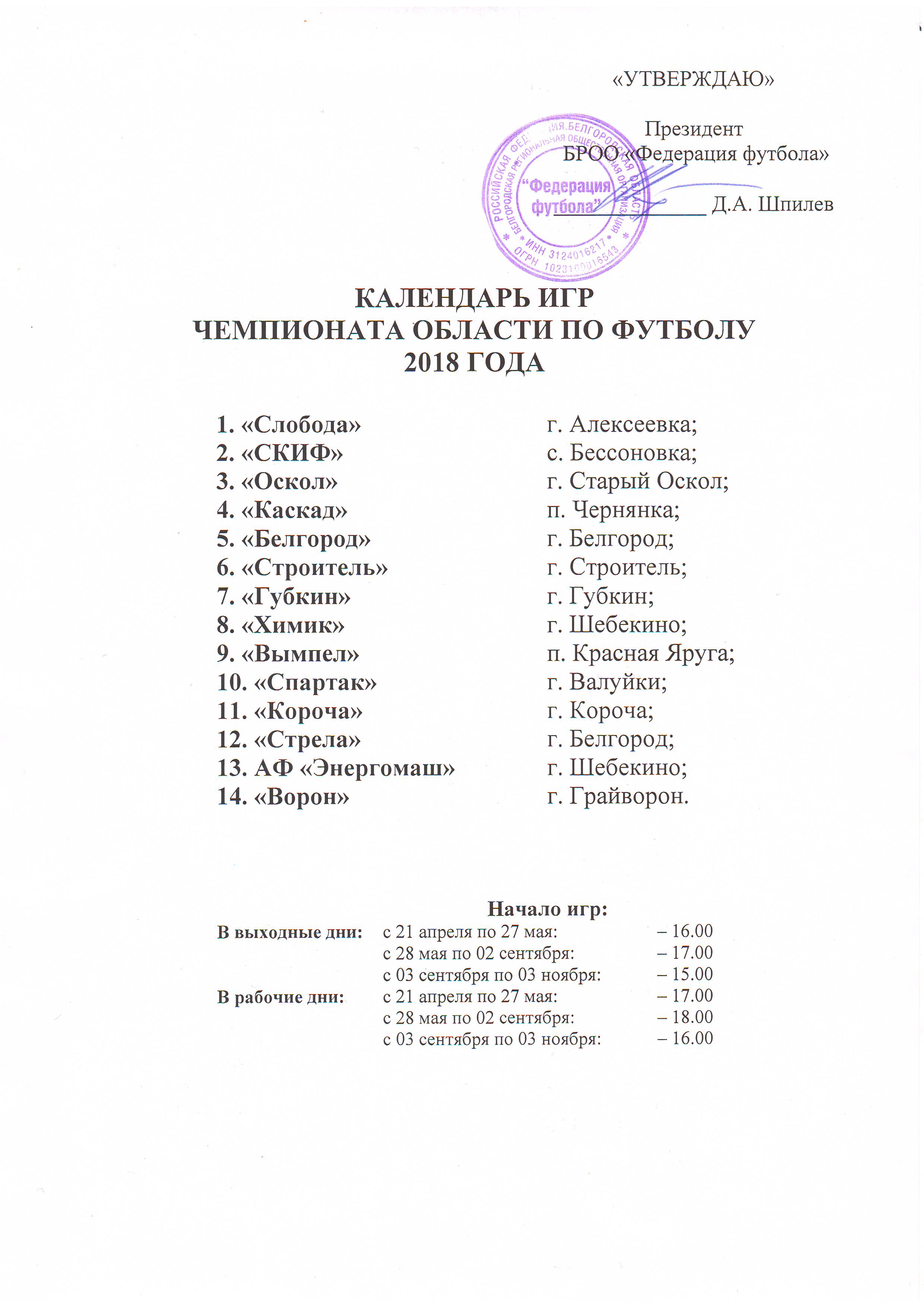 ПЕРВЫЙ КРУГ1 ТУР29-30 АПРЕЛЯ (воскресенье-ПОНЕДЕЛЬНИК) 1/16 КУБКА ОБЛАСТИ2 ТУР3 ТУР16 МАЯ (СРЕДА) – РЕЗЕРВНЫЙ ДЕНЬ4 ТУР23 МАЯ (СРЕДА) – 1/8 КУБКА ОБЛАСТИ5 ТУР6 ТУР7 ТУР06 ИЮНЯ (СРЕДА) – ¼ КУБКА ОБЛАСТИ 8 ТУР13 ИЮНЯ (СРЕДА) – РЕЗЕРВНЫЙ ДЕНЬ9 ТУР10 ТУР11 ИЮЛЯ (СРЕДА) – РЕЗЕРВНЫЙ ДЕНЬ11 ТУР18 ИЮЛЯ (СРЕДА) – 1/2 КУБКА, 1 ИГРА12 ТУР25 ИЮЛЯ (СРЕДА) – 1/2 КУБКА, 2 ИГРА13 ТУР1 АВГУСТА (СРЕДА) – РЕЗЕРВНЫЙ ДЕНЬ4 АВГУСТА (СУББОТА) – ФИНАЛ КУБКА 1 ИГРА11 АВГУСТА (СУББОТА) – ФИНАЛ КУБКА 2 ИГРАВТОРОЙ КРУГ14 ТУР15 ТУР29 АВГУСТА (СРЕДА) – РЕЗЕРВНЫЙ ДЕНЬ16 ТУР17 ТУР18 ТУР19 ТУР20 ТУР26 СЕНТЯБРЯ (СРЕДА) – РЕЗЕРВНЫЙ ДЕНЬ21 ТУР22 ТУР10 ОКТЯБРЯ (СРЕДА) – РЕЗЕРВНЫЙ ДЕНЬ23 ТУР24 ТУР24 ОКТЯБРЯ (СРЕДА) – РЕЗЕРВНЫЙ ДЕНЬ25 ТУР26 ТУР№№п/пКоманды Команды Команды Результат 21.04. (суббота)21.04. (суббота)21.04. (суббота)21.04. (суббота)21.04. (суббота)1АФ «ЭНЕРГОМАШ»-«СКИФ»12«СТРЕЛА»-«СПАРТАК»23«ГУБКИН»-«ВОРОН»34«КОРОЧА»-«ВЫМПЕЛ»45«ХИМИК»- «КАСКАД»56«СЛОБОДА»-«СТРОИТЕЛЬ»02.0567«ОСКОЛ»- «БЕЛГОРОД»02.057№№п/пКоманды Команды Команды Результат 05.05. (суббота)05.05. (суббота)05.05. (суббота)05.05. (суббота)05.05. (суббота)8«ОСКОЛ»-«СКИФ»89«КАСКАД»-«БЕЛГОРОД»910«КОРОЧА»-«СЛОБОДА»1011«ГУБКИН»-«ВЫМПЕЛ»1112«ВОРОН»- «СТРЕЛА»1213«СПАРТАК»-АФ «ЭНЕРГОМАШ»1314«СТРОИТЕЛЬ»- «ХИМИК»16.0514№№п/пКоманды Команды Команды Результат 12.05. (суббота)12.05. (суббота)12.05. (суббота)12.05. (суббота)12.05. (суббота)15«СКИФ»-«СПАРТАК»1516АФ «ЭНЕРГОМАШ»-«ВОРОН»1617«ВЫМПЕЛ»- «СТРЕЛА»1718«СЛОБОДА»-«ГУБКИН»1819 «ХИМИК»-«КОРОЧА»1920«БЕЛГОРОД»-«СТРОИТЕЛЬ»2021 «КАСКАД»-«ОСКОЛ»21№№п/пКоманды Команды Команды Результат 19.05. (суббота)19.05. (суббота)19.05. (суббота)19.05. (суббота)19.05. (суббота)22«СКИФ»-«КАСКАД»2223«СТРОИТЕЛЬ»-«ОСКОЛ»2324«КОРОЧА»- «БЕЛГОРОД»2425«ГУБКИН»-«ХИМИК»2526 «СТРЕЛА»-«СЛОБОДА»2627АФ «ЭНЕРГОМАШ»-«ВЫМПЕЛ»2728 «СПАРТАК»-«ВОРОН»28№№п/пКоманды Команды Команды Результат 26.05. (суббота)26.05. (суббота)26.05. (суббота)26.05. (суббота)26.05. (суббота)29«ВОРОН»-«СКИФ»2930«ВЫМПЕЛ»-«СПАРТАК»3031«СЛОБОДА»-АФ «ЭНЕРГОМАШ»3132 «ХИМИК»-«СТРЕЛА»3233«БЕЛГОРОД»-«ГУБКИН»3334 «ОСКОЛ»-«КОРОЧА»3435«КАСКАД»-«СТРОИТЕЛЬ»35№№п/пКоманды Команды Команды Результат 30.05. (среда)30.05. (среда)30.05. (среда)30.05. (среда)30.05. (среда)36«СКИФ»-«СТРОИТЕЛЬ»3637«КОРОЧА»-«КАСКАД»3738«ГУБКИН»- «ОСКОЛ»3839«СТРЕЛА»-«БЕЛГОРОД»3940АФ «ЭНЕРГОМАШ»-«ХИМИК»4041«СПАРТАК»-«СЛОБОДА»4142 «ВОРОН»-«ВЫМПЕЛ»42№№п/пКоманды Команды Команды Результат 02.06. (суббота)02.06. (суббота)02.06. (суббота)02.06. (суббота)02.06. (суббота)43«ВЫМПЕЛ»-«СКИФ»4344«СЛОБОДА»-«ВОРОН»4445«ХИМИК»-«СПАРТАК»4546«БЕЛГОРОД»-АФ «ЭНЕРГОМАШ»4647«ОСКОЛ»-«СТРЕЛА»4748«КАСКАД»-«ГУБКИН»4849«СТРОИТЕЛЬ»-«КОРОЧА»49№№п/пКоманды Команды Команды Результат 10.06. (воскресенье)10.06. (воскресенье)10.06. (воскресенье)10.06. (воскресенье)10.06. (воскресенье)50«СКИФ»-«КОРОЧА»5051«ГУБКИН»-«СТРОИТЕЛЬ»5152«СТРЕЛА»- «КАСКАД»5253АФ «ЭНЕРГОМАШ»-«ОСКОЛ»5354 «СПАРТАК»-«БЕЛГОРОД»5455«ВОРОН»-«ХИМИК»5556 «ВЫМПЕЛ»-«СЛОБОДА»56№№п/пКоманды Команды Команды Результат 30.06. (суббота)30.06. (суббота)30.06. (суббота)30.06. (суббота)30.06. (суббота)57«СЛОБОДА»-«СКИФ»5758«ХИМИК»-«ВЫМПЕЛ»5859 «БЕЛГОРОД»-«ВОРОН»5960«ОСКОЛ»- «СПАРТАК»6061«КАСКАД»-АФ «ЭНЕРГОМАШ»6162«СТРОИТЕЛЬ»- «СТРЕЛА»6263«КОРОЧА»-«ГУБКИН»63№№п/пКоманды Команды Команды Результат 07.07. (суббота)07.07. (суббота)07.07. (суббота)07.07. (суббота)07.07. (суббота)64«СКИФ»-«ГУБКИН»6465 «СТРЕЛА»-«КОРОЧА»6566АФ «ЭНЕРГОМАШ»-«СТРОИТЕЛЬ»6667«СПАРТАК»-«КАСКАД»6768«ВОРОН»-«ОСКОЛ»6869«ВЫМПЕЛ»-«БЕЛГОРОД»6970«СЛОБОДА»-«ХИМИК»70№№п/пКоманды Команды Команды Результат 14.07. (суббота)14.07. (суббота)14.07. (суббота)14.07. (суббота)14.07. (суббота)71«ХИМИК»-«СКИФ»7172 «БЕЛГОРОД»-«СЛОБОДА»7273«ОСКОЛ»-«ВЫМПЕЛ»7374«КАСКАД»-«ВОРОН»7475«СТРОИТЕЛЬ»-«СПАРТАК»7576«КОРОЧА»-АФ «ЭНЕРГОМАШ»7677«ГУБКИН»-«СТРЕЛА»77№№п/пКоманды Команды Команды Результат 21.07. (суббота)21.07. (суббота)21.07. (суббота)21.07. (суббота)21.07. (суббота)78«СКИФ»-«СТРЕЛА»7879 АФ «ЭНЕРГОМАШ»-«ГУБКИН»7980«СПАРТАК»-«КОРОЧА»8081«ВОРОН»-«СТРОИТЕЛЬ»8182«ВЫМПЕЛ»-«КАСКАД»8283«СЛОБОДА»- «ОСКОЛ»8384«БЕЛГОРОД»-«ХИМИК»84№№п/пКоманды Команды Команды Результат 28.07. (суббота)28.07. (суббота)28.07. (суббота)28.07. (суббота)28.07. (суббота)85«СКИФ»-«БЕЛГОРОД»8586 «ОСКОЛ»-«ХИМИК»8687«КАСКАД»-«СЛОБОДА»8788«СТРОИТЕЛЬ»-«ВЫМПЕЛ»8889«КОРОЧА»-«ВОРОН»8990«ГУБКИН»- «СПАРТАК»9091«СТРЕЛА»-АФ «ЭНЕРГОМАШ»91№№п/пКоманды Команды Команды Результат 18.08. (суббота)18.08. (суббота)18.08. (суббота)18.08. (суббота)18.08. (суббота)92«СКИФ»-АФ «ЭНЕРГОМАШ»9293 «СПАРТАК»-«СТРЕЛА»9394«ВОРОН»-«ГУБКИН»9495«ВЫМПЕЛ»-«КОРОЧА»9596«СТРОИТЕЛЬ»-«СЛОБОДА»9697«КАСКАД»- «ХИМИК»9798«БЕЛГОРОД»- «ОСКОЛ»98№№п/пКоманды Команды Команды Результат 25.08. (суббота)25.08. (суббота)25.08. (суббота)25.08. (суббота)25.08. (суббота)99«СКИФ»-«ОСКОЛ»99100«БЕЛГОРОД»-«КАСКАД»100101«СЛОБОДА»-«КОРОЧА»101102«ВЫМПЕЛ»-«ГУБКИН»102103«СТРЕЛА»- «ВОРОН»103104АФ «ЭНЕРГОМАШ»- «СПАРТАК»104105«ХИМИК»- «СТРОИТЕЛЬ»105№№п/пКоманды Команды Команды Результат 01.09. (суббота)01.09. (суббота)01.09. (суббота)01.09. (суббота)01.09. (суббота)106«СПАРТАК»-«СКИФ»106107 «ВОРОН»-АФ «ЭНЕРГОМАШ»107108«СТРЕЛА»- «ВЫМПЕЛ»108109«ГУБКИН»-«СЛОБОДА»109110 «КОРОЧА»-«ХИМИК»110111«СТРОИТЕЛЬ»-«БЕЛГОРОД»111112 «ОСКОЛ»-«КАСКАД»112№№п/пКоманды Команды Команды Результат 08.09. (суббота)08.09. (суббота)08.09. (суббота)08.09. (суббота)08.09. (суббота)113«КАСКАД»-«СКИФ»113114«ОСКОЛ»-«СТРОИТЕЛЬ»114115«БЕЛГОРОД»- «КОРОЧА»115116«ХИМИК»-«ГУБКИН»116117 «СЛОБОДА»-«СТРЕЛА»117118 «ВЫМПЕЛ»-АФ «ЭНЕРГОМАШ»118119 «ВОРОН»-«СПАРТАК»119№№п/пКоманды Команды Команды Результат 15.09. (суббота)15.09. (суббота)15.09. (суббота)15.09. (суббота)15.09. (суббота)120«СКИФ»-«ВОРОН»120121«СПАРТАК»-«ВЫМПЕЛ»121122АФ «ЭНЕРГОМАШ»- «СЛОБОДА»122123 «СТРЕЛА»-«ХИМИК»123124«ГУБКИН»-«БЕЛГОРОД» 124125 «КОРОЧА»-«ОСКОЛ»125126«СТРОИТЕЛЬ»-«КАСКАД»126№№п/пКоманды Команды Команды Результат 19.09. (среда)19.09. (среда)19.09. (среда)19.09. (среда)19.09. (среда)127«СТРОИТЕЛЬ»-«СКИФ»127128«КАСКАД»-«КОРОЧА»128129«ОСКОЛ»- «ГУБКИН»129130«БЕЛГОРОД»-«СТРЕЛА»130131 «ХИМИК»-АФ «ЭНЕРГОМАШ»131132«СЛОБОДА»-«СПАРТАК»132133 «ВЫМПЕЛ»-«ВОРОН»133№№п/пКоманды Команды Команды Результат 22.09. (суббота)22.09. (суббота)22.09. (суббота)22.09. (суббота)22.09. (суббота)134«СКИФ»-«ВЫМПЕЛ»134135«ВОРОН»-«СЛОБОДА»135136«СПАРТАК»-«ХИМИК»136137АФ «ЭНЕРГОМАШ»- «БЕЛГОРОД»137138«СТРЕЛА»-«ОСКОЛ»138139«ГУБКИН»-«КАСКАД»139140«КОРОЧА»-«СТРОИТЕЛЬ»140№№п/пКоманды Команды Команды Результат 29.09. (суббота)29.09. (суббота)29.09. (суббота)29.09. (суббота)29.09. (суббота)141«БЕЛГОРОД»-«СКИФ»141142«ХИМИК»-«ОСКОЛ»142143«СЛОБОДА»-«КАСКАД»143144«ВЫМПЕЛ»-«СТРОИТЕЛЬ»144145«ВОРОН»- «КОРОЧА»145146 «СПАРТАК»- «ГУБКИН»146147АФ «ЭНЕРГОМАШ»- «СТРЕЛА»147№№п/пКоманды Команды Команды Результат 06.10. (суббота)06.10. (суббота)06.10. (суббота)06.10. (суббота)06.10. (суббота)148«СТРЕЛА»-«СКИФ»148149 «ГУБКИН»-АФ «ЭНЕРГОМАШ»149150«КОРОЧА»- «СПАРТАК»150151«СТРОИТЕЛЬ»-«ВОРОН»151152 «КАСКАД»-«ВЫМПЕЛ»152153«ОСКОЛ»-«СЛОБОДА»153154 «ХИМИК»-«БЕЛГОРОД»154№№п/пКоманды Команды Команды Результат 13.10. (суббота)13.10. (суббота)13.10. (суббота)13.10. (суббота)13.10. (суббота)155«СКИФ»-«ХИМИК»155156«СЛОБОДА»-«БЕЛГОРОД»156157«ВЫМПЕЛ»- «ОСКОЛ»157158«ВОРОН»-«КАСКАД»158159 «СПАРТАК»-«СТРОИТЕЛЬ»159160 АФ «ЭНЕРГОМАШ»-«КОРОЧА»160161 «СТРЕЛА»-«ГУБКИН»161№№п/пКоманды Команды Команды Результат 20.10. (суббота)20.10. (суббота)20.10. (суббота)20.10. (суббота)20.10. (суббота)162«ГУБКИН»-«СКИФ»162163«КОРОЧА»-«СТРЕЛА»163164 «СТРОИТЕЛЬ»-АФ «ЭНЕРГОМАШ»164165 «КАСКАД»-«СПАРТАК»165166«ОСКОЛ»-«ВОРОН» 166167 «БЕЛГОРОД»-«ВЫМПЕЛ»167168«ХИМИК»-«СЛОБОДА»168№№п/пКоманды Команды Команды Результат 27.10. (суббота)27.10. (суббота)27.10. (суббота)27.10. (суббота)27.10. (суббота)169«СКИФ»-«СЛОБОДА»169170«ВЫМПЕЛ»-«ХИМИК»170171«ВОРОН»- «БЕЛГОРОД»171127«СПАРТАК»-«ОСКОЛ»127173АФ «ЭНЕРГОМАШ»- «КАСКАД»173174«СТРЕЛА»-«СТРОИТЕЛЬ»174175 «ГУБКИН»-«КОРОЧА»175№№п/пКоманды Команды Команды Результат 03.11. (суббота)03.11. (суббота)03.11. (суббота)03.11. (суббота)03.11. (суббота)176«КОРОЧА»-«СКИФ»176177«СТРОИТЕЛЬ»-«ГУБКИН»177178«КАСКАД»-«СТРЕЛА»178179 «ОСКОЛ»- АФ «ЭНЕРГОМАШ»179180«БЕЛГОРОД»-«СПАРТАК»180181«ХИМИК»-«ВОРОН»181182«СЛОБОДА»-«ВЫМПЕЛ»182